PRITARTA						                                  Vilniaus ,,Atžalyno“ mokyklos-darželio 		tarybos nutarimu 2020 m. gruodžio 4 d. protokolo Nr. 4PRITARTA						                                 Vilniaus miesto savivaldybės bendrojo ugdymo skyriaus 	vedėjos 2020 m. gruodžio 29 d. įsakymu Nr. A15-2083/20(2.1.4E-BEU)PATVIRTINTA					                                Vilniaus ,,Atžalyno“ mokyklos-darželio			direktoriaus 2020 m. gruodžio 30 d.  įsakymu Nr. V-83VILNIAUS ,,ATŽALYNO“ MOKYKLOS-DARŽELIOSTRATEGINIS PLANAS2021 - 2025TURINYSI. ĮVADAS....................................................................................................................................3II. MOKYKLOS-DARŽELIO PRISTATYMAS.........................................................................3III. IŠORINĖ ANALIZĖ (PEST MATRICA)..............................................................................4IV. VIDINĖ ANALIZĖ ...............................................................................................................65. MOKYKLOS VEIKLOS KOKYBĖS IŠORINIO VERTINIMO REKOMENDACIJOS.....196. SSGG ANALIZĖS SUVESTINĖ............................................................................................207. STRATEGINĖS IŠVADOS....................................................................................................218. MOKYKLOS-DARŽELIO STRATEGIJA.............................................................................218.1. MISIJA..................................................................................................................................218.2. VIZIJA...................................................................................................................................218.3. FILOSOFIJA.........................................................................................................................218.4. PRIORITETAI......................................................................................................................219. STRATEGINIAI TIKSLAI IR UŽDAVINIAI........................................................................2210. VEIKLOS PRIEMONIŲ PLANAS 2016-2020 METAMS, ĮGYVENDINANT TIKSLUS IR UŽDAVINIUS .............................................................................................................................2211. PLANO STEBĖSENOS SISTEMA.......................................................................................25DOKUMENTŲ, KURIAIS VADOVAUJANTIS PARENGTAS MOKYKLOS-DARŽELIO STRATEGINIS PLANAS, SĄRAŠAS... ....................................................................................25ĮVADASVilniaus ,,Atžalyno“ mokyklos-darželio strateginio plano tikslas – efektyviai organizuoti mokyklos-darželio veiklą, telkti mokyklos-darželio bendruomenę aktualių problemų sprendimui, numatyti mokyklos-darželio prioritetus, numatyti bei planuoti kaitos pokyčius, numatyti, kaip bus įgyvendinti mokyklos-darželio veiklai keliami reikalavimai.   Vilniaus „Atžalyno“ mokyklos-darželio  2021–2025 m. strateginis veiklos planas parengtas vadovaujantis: Lietuvos Respublikos Švietimo įstatymu (1991-06-25);  Lietuvos pažangos strategija „Lietuva 2030“;  Valstybine švietimo 2013–2022 metų strategija, patvirtinta Lietuvos Respublikos Vyriausybės 2005 m. sausio 24 d. nutarimu Nr. 8.; Geros mokyklos koncepcija, patvirtinta LR ŠMM ministro 2015-12-21 d. įsakymu Nr. V1308;  Vilniaus miesto savivaldybės 2020–2022 metų strateginiu veiklos planu, patvirtintu Vilniaus miesto savivaldybės tarybos 2020 m. kovo 4 d. sprendimu Nr. 1-450; Mokyklos-darželio vidaus įsivertinimo išvadomis, plačiojo įsivertinimo rezultatais; Mokyklos-darželio bendruomenės narių pasiūlymais;  Mokyklos-darželio strateginį planą rengė 2020 m. lapkričio 24 d. direktoriaus įsakymu Nr. V-74 sudaryta darbo grupė. Rengiant  planą buvo laikomasi viešumo, partnerystės, bendravimo  ir bendradarbiavimo principų. Galutinis  plano projektas svarstytas   Mokytojų taryboje (2020-11-30 protokolo Nr. 4) ir Mokyklos-darželio taryboje (2020-12-04 protokolo Nr. 4). MOKYKLOS-DARŽELIO PRISTATYMASVisas institucijos pavadinimas - Vilniaus ,,Atžalyno“ mokykla-darželis.Mokyklos įsteigimo data – 1993-06-01. Vilniaus pradinė mokykla Nr. 8 įsteigta Vilniaus miesto valdybos 1993-04-15 potvarkiu Nr.649v reorganizuojant 51-ąją vidurinę mokyklą. Vilniaus miesto tarybos 1996-12-20 sprendimu Nr.158 mokyklai suteiktas pavadinimas Vilniaus ,,Atžalyno“ pradinė mokykla. Vilniaus miesto tarybos 1998-03-18 sprendimu Nr. 147 mokykla reorganizuojama į lietuvių, perkeliant dalį Naujosios Vilnios vidurinės mokyklos 1-4 klasių komplektų. Vilniaus miesto tarybos 2014-03-05 sprendimu ,,Dėl Vilniaus „Atžalyno“ pradinės mokyklos (struktūros)  pertvarkos“ Nr. 1-1723 mokykla pertvarkyta į mokyklą-darželį.Institucijos grupė – 3120 (bendrojo lavinimo mokykla), tipas – 31221200 (pradinės mokyklos tipo mokykla–darželis), juridinis statusas – 1 (juridinis asmuo), identifikavimo kodas – 191665861. Mokyklos-darželio priklausomybės tipas – 2 (savivaldybės).Mokyklos-darželio adresas – Genių g. 25, LT – 11217 Vilnius; tel. (85) 267 1934, el. p. rastine@atzalyno.vilnius.lm.ltUgdymo kalba  – lietuvių.Mokyklos-darželio steigėjas - Vilniaus miesto savivaldybės taryba, kodas - 111109233, adresas -Konstitucijos pr. 3, LT-09601 Vilnius.Mokyklos-darželio veiklos koordinatorius – Vilniaus savivaldybės administracijos Bendrojo ugdymo skyrius, adresas – Konstitucijos pr. 3, LT-09601 Vilnius.Ugdymo forma – dieninė; atskirais atvejais mokymas namuose; ekstremaliais atvejais – nuotolinis mokymas.   Pagrindinė veiklos sritis – švietimas, rūšis – bendrasis pradinis mokymas, kodas – 85.20, priešmokyklinis ugdymas, kodas – 85.10.20, ikimokyklinis ugdymas - kodas 85.10.10. Mokykla-darželis yra Vilniaus savivaldybės biudžetinė, pelno nesiekianti švietimo, vaikų ugdymo institucija, teikiantį bendrąjį pradinį išsilavinimą, priešmokyklinį ir ikimokyklinį ugdymą. Ji savo veiklą grindžia Lietuvos Respublikos Konstitucija, Švietimo ir kitais įstatymais, Vyriausybės nutarimais, Švietimo ir mokslo ministerijos bei steigėjo norminiais teisės aktais ir mokyklos-darželio nuostatais.      Lietuvos Respublikos švietimo ir mokslo ministro 2017 m. rugsėjo 29 d. įsakymu ,,Dėl švietimo ir mokslo ministro 2013 m. gruodžio 19 d. įsakymo Nr. V-1248 „Dėl mokyklų, nurodytų mokinio krepšelio lėšų apskaičiavimo ir paskirstymo metodikos 1 priedo 10.3–10.6,14.1–14.13, 16.3, 16.4 papunkčiuose ir 18 punkte, sąrašų patvirtinimo“ pakeitimo“ Nr. V-727 Vilniaus „Atžalyno“ mokykla-darželis priskirta daugiakalbėje aplinkoje esančioms mokykloms valstybine mokomąja kalba:Lietuvišką mokyklą renkasi vis daugiau kitataučių ir mišrių šeimų.Mokykla-darželis turi savo atributiką: vėliavą, ženklą (emblemą), himną, uniformą.IŠORINĖ ANALIZĖ (PEST MATRICA)VIDINĖ ANALIZĖ1. Organizacinė struktūra, įstaigos valdymas Valdymo struktūraMokyklos-darželio administracijaMokykloje-darželyje veikia savivaldos institucijos:- Mokyklos-darželio taryba - aukščiausia mokyklos-darželio savivaldos institucija, lygiomis dalimis telkianti ugdytinių tėvus (globėjus) ir mokytojus svarbiausiems įstaigos veiklos tikslams įgyvendinti ir uždaviniams spręsti. - Mokytojų taryba - nuolat veikianti mokyklos-darželio savivaldos institucija, skirta mokinių ir ugdytinių ugdymo klausimams spręsti.Metodinė taryba – mokykloje-darželyje veikianti mokytojų grupė, organizuojanti ir koordinuojanti metodinių grupių veiklą.Vaiko gerovės komisija - besirūpinanti vaikų saugia ir palankia ugdymosi aplinka.Tėvų iniciatyvinė grupė - inicijuojanti ir padedanti įgyvendinti įvairius pokyčius mokykloje-darželyje: dalyvaujanti sprendžiant ir tobulinant ugdymo proceso, socialinius, finansinius ir kt. mokyklos-darželio veiklos klausimus. 2. Žmogiškieji ištekliaiUgdytiniai Mokinių skaičius mažėjo kelerius metus dėl demografinės situacijos, bendras ugdytinių skaičius ir klasių komplektacija stabili. Maksimaliai išnaudojamos neformaliajam švietimui skirtos valandos.  Stabilus mokinių, lankančių neformaliojo švietimo užsiėmimus skaičius. Dauguma vaikų lanko po 2-3 būrelius. Pasikeitė neformaliojo švietimo programų pasiūla – pakeistos pačios programos, jų daugiau.Specialiųjų poreikių vaikų skaičius ikimokyklinio, priešmokyklinio ir pradinio ugdymo koncentruose didėja kiekvienais metais.
Vis daugiau ugdytinių patiria sunkumų ugdymo(si) procese.TėvaiTradiciškai Naujosios Vilnios mikrorajone gyvena daug įvairių tautybių žmonių. Dauguma nelietuviškai kalbančių šeimų savo vaikus leidžia į lietuvišką mokyklą. Tokių mokinių lietuvių kalbos įgūdžiai ir gebėjimai yra silpni, todėl per lietuvių kalbos pamokas klasės dalijamos į grupes.Daug vaikų yra iš socialiai pažeidžiamų šeimų. IQES online apklausosIš atliktos IQES online apklausos pastebime, kad tėvų domėjimasis mokyklos-darželio veikla,  dalyvavimas mokyklos-darželio bendruomenės gyvenime mažėja. Jiems rūpi ir yra įdomi mokyklos-darželio bendruomenės veikla, tačiau savo neįsitraukimą jie argumentuoja dideliu užimtumu ir laiko stoka. Ugdytojai2020 m. dirba 27 pedagogai (pagrindinėse ir nepagrindinėse pareigose). Iš jų atestuoti: 7 mokytojai metodininkai, 6 vyresnieji mokytojai, 10 mokytojų; 6 magistrai. Pedagogai nuolat kelia savo kvalifikaciją, atestuojasi aukštesnei kategorijai. Tai turi įtakos ugdymo procesui: taikomi nauji ugdymo(si) metodai, mokytojai dirba su interaktyviomis lentomis, įdiegtas EDUKA elektroninis dienynas, vykdomos projektinės veiklos.Pedagogų amžiaus vidurkis yra apie 42 metus.3.Planavimo sistema. Planavimo sistemą sudaro mokyklos-darželio strateginis planas, dviejų mokslo metų bendrasis ugdymo planas, jam įgyvendinti parengta metinė veiklos programa, specialistų metiniai darbo planai.4.Finansiniai ištekliai. Mokykla-darželis finansuojama iš dviejų pagrindinių šaltinių: Valstybės biudžeto (tikslinė dotacija vaikų ugdymui – moksleivio krepšelis) ir Savivaldybės biudžeto (aplinkos lėšos). Taip pat gaunamos 1,2  % gyventojų pajamų mokesčio paramos lėšos ir tėvų mokesčio už vaiko išlaikymą lėšos (įgyvendinant ikimokyklinio ir priešmokyklinio ugdymo programas).5. Ryšių sistema. Vilniaus ,,Atžalyno” mokykla-darželis turi internetinį ryšį. Tai leidžia greitai ir efektyviai keistis informacija, taupyti lėšas. Su švietimo ir kitomis įstaigomis, tėvais, mokiniais ryšys palaikomas nuotoliniu būdu per ZOOM ir Microsoft TEAMS platformas . Bendruomenė naudojasi elektroninio dienyno sistema ,,Eduka”. Kiekvienoje klasėje yra kompiuterizuota mokytojo darbo vieta. Mokyklos-darželio materialinė bazė:  93 kompiuteriai (iš jų 49  planšetiniai), 7 interaktyvios  mokymo lentos, 11  projektorių,  2 kopijavimo aparatai su skeneriais, 8 spausdintuvai, 1 interaktyvus televizorius, 1 fotoaparatas su video funkcija, 2 komplektai edukacinių robotų ,,Blue-bot“.Mokykloje-darželyje sukurta komunikavimo sistema: informacija pateikiama mokyklos-darželio tinklapyje http://www.atzalyno.vilnius.lm.lt ir Facebook paskyroje https://www.facebook.com/atzalynoNaudojamasi mokinių ir pedagogų duomenų bazėmis, NEC sistema KELTAS, švietimo valdymo informacinė sistema ŠVIS.Mokykla-darželis bendradarbiauja su aplinkinėmis ugdymo įstaigomis: Vilniaus ,,Laisvės“ gimnazija, Vilniaus Barboros Radvilaitės progimnazija, Vilniaus ,,Vilnios“ pagrindine mokykla, Naujosios Vilnios muzikos mokykla ir lopšeliais-darželiais: ,,Vilnelė“, ,,Saulėtekis“, „Coliukė“, ,,Žuvėdra“, ,,Paslaptis".Mokykla-darželis atvira mentorystei, kiekvienais metais Vilniaus kolegijos Pedagogikos fakulteto pradinio, ikimokyklinio ugdymo pedagogikos ir socialinės pedagogikos programų studentai mokykloje-darželyje atlieka pažintinę, mokomąją ir baigiamąją pedagoginę praktiką.Vykdydama vaikų socializacijos programą, mokykla-darželis aktyviai bendradarbiauja su Vilniaus 3-iuoju policijos komisariatu, Saugaus eismo mokykla. Mokykla-darželis palaiko ilgalaikius partnerystės ryšius su vietine savivalda – Naujosios Vilnios seniūnija, Vilniaus miesto savivaldybės administracijos bendrojo ir ikimokyklinio ugdymo skyriais; Vaikų teisių apsaugos tarnyba, Vilniaus miesto pedagogine – psichologine tarnyba, Naujosios Vilnios Kultūros centru, Lietuvos Jaunųjų gamtininkų centru.6. Veiklos kokybės įsivertinimo sistema. Mokyklos-darželio veiklos kokybės įsivertinimo grupė kasmet atlieka veiklos kokybės įsivertinimą ir atsiskaito mokyklos-darželio bendruomenei. Veiklos įsivertinimo grupė dirba veiklos kokybei ir ugdymo turinio veiksmingumui įsivertinti. Mokyklos-darželio mokymosi politika plėtojama puoselėjant mokyklos-darželio savitumą, mokinių ir ugdytinių pasitenkinimo ir didžiavimosi priklausomybe mokyklai-darželiui jausmą, sudarant palankias ugdymo(si) sąlygas. Kasmet vykdant veiklos įsivertinimą vidinei analizei parenkami vis kiti veiklos aspektai, gauti rezultatai panaudojami mokyklos-darželio veiklai planuoti, darbo kokybei gerinti.2016 m.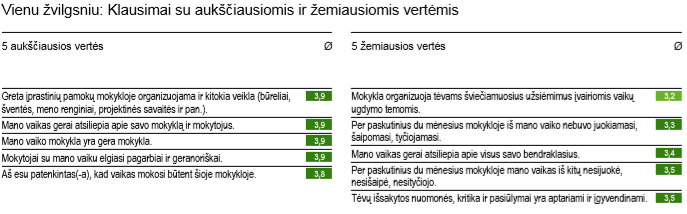 2017 m.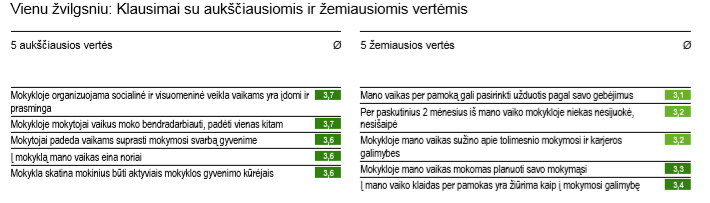 2018 m.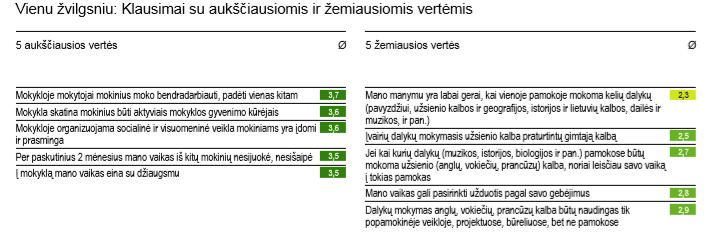 2019 m.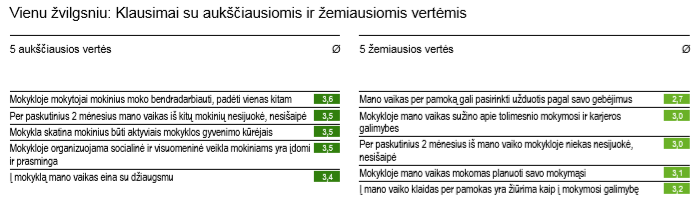 Mokykla-darželis sudaro palankias sąlygas atskleisti ir plėtoti savitus kiekvieno vaiko gebėjimus bendradarbiaujant, socialinėje visuomeninėje veikloje per mokyklos-darželio šventes, renginius, projektines veiklas. Atsižvelgdami į išryškėjusias silpnąsias puses, mokytojai sudarė veiksmų planą, kaip jas pašalinti. Vykdomas ankstyvasis anglų kalbos mokymas nuo 2003-. m. Nuo 2012-09-01 anglų kalbos mokoma nuo pirmos klasės. NMPP rezultatai:Mokyklos-darželio mokinių NMPP yra aukštesni nei šalies vidurkis. Išskirtinai aukšti pasiekimai yra pasaulio pažinimo dėl to, kad mokytojai organizuoja daug pažintinių edukacijų, ekskursijų, dalyvauja konkursuose, olimpiadose. Skyrus didelį dėmesį mokinių skaitymui, 2019 m. pastebimai pakilo skaitymo ir rašymo pasiekimų lygis.Mokiniams ir ugdytiniams su įvairiais sutrikimais teikiama logopedo, specialiojo pedagogo, socialinio pedagogo pagalba. Psichologas įvertina ir padeda spręsti vaikų psichologines, emocines, asmenybės ir ugdymosi problemas. Priešmokyklinio ir ikimokyklinio ugdymo grupės dalyvauja prevencinėje programoje ,,Kimochi“, skirtai visapusiškam asmenybės ugdymui. Pradinio ugdymo klasės dalyvauja tęstinėje prevencinėje emocinio ugdymo programoje ,,Laikas kartu“ (LIONS QUEST).Mokykloje-darželyje vykdomi tęstiniai projektai, kuriuose dalyvauja visa bendruomenė:1998 m.- iki dabar būsimiesiems pirmokams vasarą organizuojama stovykla ,,Atžalėlė“. Ją lanko 90 proc. būsimų pirmokų. Vaikai stovykloje supažindinami su įstaiga, jos taisyklėmis.2009 m. – iki dabar užsiėmimai moksleiviams Vilniaus saugaus eismo mokykloje.2011 m.– iki dabar projektas ,,Mes rūšiuojam“.2011 m. – iki dabar dalyvavimas ES programose ,,Pienas vaikams“ ir ,,Vaisių vartojimo skatinimas mokyklose“.2012 m. – iki dabar vasaros poilsio dieninė stovykla socialiai remtiniems vaikams ,,Draugaukime“.Dalyvaujame kituose projektuose:,,Tikslinė kompleksinė pagalba mokykloms“ ,,Renkuosi mokyti – mokyklų kaitai“,,Sveikatiada”„Saugios elektroninės erdvės vaikams kūrimas“,,Skaitmeninio ugdymo plėtra“ Parengtas ir laimėtas Europos Sąjungos struktūrinių fondų lėšų bendrai finansuojamas projektas Nr. 09.2.1-ESFA-K-728-02-0077 „Ugdymo kokybės gerinimas virtualių aplinkų ir ugdymo priemonių pagalba“, kurio tikslas: pagerinti ikimokyklinio ugdymo kokybę. Tradiciniais tapę renginiai: bendruomenės Šeimos šventė, Užgavėnių šventė, ,,Vitaminų šaltinis“, ketvirtokų išleistuvės ,,Paskutinis skambutis“, rugsėjo 1-osios šventė ,,Mokslo ir žinių diena“, Mokytojų dienos šventė, skaitovų konkursas ,,Žiemos pasaka“, Laisvės gynėjų dienos paminėjimas. Dalyvavimas akcijoje ,,Atmintis gyva, nes liudija“, Lietuvos nepriklausomybės minėjimas, bendruomenės amatų diena – dirbinių mugė, daug edukacinių kelionių po Lietuvą,  mokinių spektakliai darželinukams, darbelių parodos ,,Rudens kraitė“, ,,Žiemos puokštė“, ,,Verbos ir margučiai“, piešinių parodos ,,Rudens spalvos“, kalėdinių atvirukų, ,,Mamos portretas“, Advento rytmetis, ,,100 dienų, kaip pirmokas esu“, Karjeros savaitė.Mokykla-darželis puoselėja susikurtas tradicijas, atsiliepia į dabarties aktualijas, telkia mokyklos-darželio bendruomenę spręsti moderniajai švietimo įstaigai keliamus uždavinius.MOKYKLOS VEIKLOS KOKYBĖS IŠORINIO VERTINIMO REKOMENDACIJOS (2011)Stiprieji mokyklos veiklos aspektai:Pagarbūs ir nuoširdūs bendruomenės narių tarpusavio santykiai (1.1.4.).Tikslinga partnerystė su kitomis institucijomis (1.4.2.).Ugdymas siejamas su gyvenimo praktika (2.3.2.).Tinkamas mokytojo ir mokinio dialogas (2.3.3.).Kryptingas mokinių įsivertinimas (2.6.2.).Dalyvavimas ir pasiekimai olimpiadose, konkursuose, projektuose (3.2.2., 4.3.2.).Nuosekli rūpinimosi mokiniais politika (4.1.).Gera psichologinė pagalba (4.2.2.).Paveikus vadovavimo stilius (5.3.1.).Lankstus personalo darbo organizavimas (5.4.3.).Tobulintini mokyklos veiklos aspektai:Pamokos uždavinio orientavimas į pamatuojamą rezultatą (2.2.1.).Mokymo nuostatos ir būdai, tenkinant įvairius mokinių poreikius (2.3.1.).Užduočių ir veiklos diferencijavimas (2.5.2.).Mokyklos veiklos kokybės įsivertinimas ir duomenų panaudojimas (5.2.).Mokymo priemonių atnaujinimas ir panaudojimas pamokoje (5.5.2.).SSGG ANALIZĖS SUVESTINĖSTRATEGINĖS IŠVADOSStipriųjų pusių panaudojimas galimybėms realizuoti:Projektų rengimas įstaigos, miesto, šalies, ES lygiu.Ikimokyklinio, priešmokyklinio ir pradinio ugdymo Bendrųjų programų įgyvendinimas.Aukštesnė ugdymo kokybė.Naujų kvalifikuotų mokytojų pritraukimas ir įdarbinimas.Stipriųjų pusių panaudojimas grėsmėms išvengti:Vykdomos ikimokyklinio,  priešmokyklinio ir neformaliojo ugdymo programos pritraukia daugiau vaikų.Pedagogų kvalifikacija ir ugdymo kokybė užtikrins aukštus ugdymo(si) rezultatus.Silpnųjų pusių neutralizavimas pasinaudojant galimybėmis:Klasių dalijimas į grupes lietuvių  ir anglų kalbos pamokose sudaro palankias sąlygas individualiam ir diferencijuotam darbui, skatina mokinių mokymosi motyvaciją.Efektyvus komandinis darbas ir bendradarbiavimas sukuria prielaidas organizuoti integruotas veiklas.Silpnųjų pusių stiprinimas.Lauko klasės ir edukacinių erdvių įrengimas.Karjeros savaitės organizavimas supažindina mokinius/ugdytinius su profesijomis, stiprina ugdymo(si) kokybę.MOKYKLOS-DARŽELIO STRATEGIJAMISIJA:Vykdyti kokybiškas ikimokyklinio, priešmokyklinio ir pradinio ugdymo programas Vilniaus Naujosios Vilnios mikrorajono bendruomenei.Padėti jaunam žmogui tapti Europos Sąjungos visaverčiu piliečiu puoselėjant lietuvių kalbą daugiakultūrinėje, daugiakalbėje terpėje.Įgyti šiuolaikines kompetencijas pasitelkus naujas technologijas ir metodus, leidžiančius sėkmingai gyventi ir veikti.VIZIJA:Mokykla-darželis inovatyvi, efektyviai vykdanti savo misiją. Atvira kaitai, nuolat besimokanti ir tobulėjanti. Mokykloje-darželyje dirba kompetentingi mokytojai, moderni ugdymo(si) aplinka.FILOSOFIJA:Šiandien auginti ateities žmogų.PRIORITETAI:Poreikis tobulėti.Atvirumas kaitai, ieškojimams, naujoms idėjoms.Atsakomybė už savo veiksmus.Mokinių/ugdytinių, mokytojų, tėvų, bendruomenės partnerystė.STRATEGINIAI TIKSLAI IR UŽDAVINIAIRemdamiesi įgytomis žiniomis, įgūdžiais, gebėjimais, vertybinėmis nuostatomis daugiakultūrinėje, daugiakalbėje terpėje, vaikai gebės savarankiškai atlikti veiklas.Uždaviniai: 1.1. Mokytojų kompetencijų tobulinimas;1.2. Ugdymo individualizavimas ir diferencijavimas;1.3. Vaikų mokymas mokytis;1.4. Ugdymo siejimas su socialine aplinka.2. Sukurti modernią ir saugią mokyklos-darželio ugdymo(si) aplinką.Uždaviniai:2.1. Pastato ir aplinkos renovacija;2.2. Ikimokyklinio ugdymo mokytojų darbo vietų modernizavimas;2.3. Edukacinių aplinkų kūrimas;2.4. Sporto, laisvalaikio aplinkų kūrimas.VEIKLOS PRIEMONIŲ PLANAS 2021-2025 METAMS, ĮGYVENDINANT TIKSLUS IR UŽDAVINIUSMK – mokinio krepšelio lėšos SB – savivaldybės biudžeto lėšos TM – tėvų mokesčio už vaiko išlaikymą lėšosES – Europos sąjungos fondų lėšos ŠMSM – švietimo ir mokslo ministerijos skirtos lėšos Spec. – labdaros, rėmėjų, tėvų lėšosŽm. – žmogiškieji ištekliai1. Tikslas: Išmokyti vaiką atlikti veiklą, remiantis įgytų žinių, įgūdžių, gebėjimų, vertybinių nuostatų visuma daugiakultūrinėje, daugiakalbėje terpėje.2. Tikslas: Sukurti modernią ir saugią mokyklos-darželio ugdymo(si) aplinką.PLANO STEBĖSENOS SISTEMAStrateginio plano stebėsena atliekama viso proceso metu ir visais lygiais. Strateginio planavimo grupė pristato strateginio plano įgyvendinimo rezultatus bendruomenei visuotinio susirinkimo metu kartą metuose. Tokiu būdu bendruomenė turi galimybę stebėti ir vertinti kaip įgyvendinami strateginiai tikslai ir teikti siūlymus bei pageidavimus. Direktorius ir direktoriaus pavaduotojas ugdymui stebi ir įvertina, ar įgyvendinami strateginiai tikslai ir programos, ar darbuotojai įvykdė pavestus uždavinius, ar vykdomų programų priemonės yra efektyvios ir atitinkamai patikslina strateginius planus. Strateginio plano stebėsenos grupė posėdžiauja du kartus per metus. Sausio mėnesį vyksta praeitų metų veiklos ataskaitos analizė, kuri pateikiama bendruomenei visuotiniame susirinkime. Analizės duomenys fiksuojami strateginio plano stebėsenos grupės sudarytoje lentelėje.Strateginio planavimo grupė kiekvienų metų rudenį koreguoja strateginį planą ir teikia stebėsenos grupei, kuri jį tvirtina ir planas yra pratęsiamas.DOKUMENTŲ, KURIAIS VADOVAUJANTIS PARENGTAS MOKYKLOS-DARŽELIO STRATEGINIS PLANAS, SĄRAŠAS 1. Lietuvos Respublikos švietimo įstatymas; 2. Strateginio plano metodika (2019 m. vasario 13 d. Lietuvos Respublikos Vyriausybės nutarimas Nr. 136 „Dėl Lietuvos Respublikos Vyriausybės 2002 m. birželio 6 d. nutarimo Nr. 827 „Dėl strateginio planavimo metodikos patvirtinimo“ pakeitimo“); 3. Valstybės švietimo strategija 2013-2022 m.; 4. Vilniaus miesto 2020-2022 metų strateginis veiklos planas (Vilniaus miesto savivaldybės tarybos 2020 m. kovo 4 d. sprendimas Nr. 1-450); 5. Lietuvos respublikos švietimo, mokslo ir sporto ministerijos 2020-2022 metų strateginis veiklos planas; 6. Vilniaus miesto savivaldybės bendrojo lavinimo mokyklų tinklo pertvarkos 2016- 2020 metų bendrasis planas. 7. Mokyklos-darželio veiklos įsivertinimo medžiaga.1 priedasSĄVOKŲ REIKŠMĖSStrateginis planavimas – formalizuota sistema, užtikrinanti realizavimą viso strateginio valdymo proceso, kurio metu nustatomos veiklos kryptys ir būdai, kaip efektyviausiai panaudoti turimus ir planuojamus gauti finansinius, materialinius ir žmogiškuosius išteklius misijai vykdyti, numatytiems tikslams pasiekti, taip pat veiklos stebėsena ir atsiskaitymas už rezultatus.Strateginio planavimo dokumentas – dokumentas, kuriame pateikiami vienos ar kelių valdymo sričių plėtros strateginiai tikslai, numatomi mechanizmai jiems įgyvendinti ir siektini rezultatai.Valdymo srities plėtros strategija – strateginio planavimo dokumentas, kuriame pagal valdymo srities būklės analizę suformuluojami valdymo srities plėtros tikslai ir numatomas jų įgyvendinimas.Strateginis veiklos planas – detalus institucijos veiklos planavimo dokumentas, kuriame, atsižvelgiant į aplinkos ir išteklių analizę, suformuluoti institucijos misija ir strateginiai tikslai, aprašomos institucijos vykdomos programos ir numatomi finansavimo šaltiniai joms įgyvendinti.Aplinkos analizė (PEST analizė) – valdymo srities arba institucijos politinių, ekonominių, socialinių ir technologinių (PEST) aplinkos veiksnių įvertinimas.Išteklių analizė – valdymo srities arba institucijos turimų žmogiškųjų, finansinių ir materialinių išteklių sudėties, struktūros ir vaidmens analizė.Stiprybių, silpnybių, galimybių ir grėsmių analizė (toliau vadinama – SSGG analizė) – analizė, kuria apibendrinami ir sujungiami aplinkos ir išteklių analizės rezultatai, suklasifikuojami strategiją lemiantys veiksniai į keturias grupes: stiprybes, silpnybes, galimybes ir grėsmes (SSGG). Strateginis tikslas – ilgos trukmės tam tikroje valdymo srityje (srityse) užsibrėžtas siekis, rodantis valdymo srities plėtros strategijos (visos strategijos ar atitinkamos jos dalies) arba programos (ar kelių programų) įgyvendinimo planuojamą efektą.Tikslas – per programos ar valdymo srities plėtros strategijos vykdymo laikotarpį užsibrėžtas siekis, paprastai rodantis vieno ar kelių uždavinių įgyvendinimo planuojamą rezultatą. Uždavinys – per nustatytą laikotarpį planuojama veikla, užtikrinanti programos ar valdymo srities tikslo įgyvendinimą.  Priemonė ar projektas (toliau vadinama – priemonė) – užsibrėžto uždavinio įgyvendinimo būdas ir veiksmai, kuriems naudojami žmogiškieji, finansiniai ir materialiniai ištekliai.VeiksniaiGalimybėsGrėsmėsPolitiniai – teisiniai-LR Seimo rinkimai: daugiau lėšų bus skiriama švietimui, mokyklų aplinkos gerinimui. -Vyriausybės programoje numatyta suteikti daugiau savarankiškumo pačiai mokyklos bendruomenei bei nuo 2023 m. siūloma ankstinti privalomą ugdymą (pradėti mokymą 5-6 metų).      -Vilniaus miesto savivaldybės padidėjęs finansavimas ir didelis dėmesys švietimui, leidžia kokybiškiau organizuoti veiklą.  - Įgyvendinama pedagogų rengimo pertvarka, kuri paruoš kvalifikuotus pedagogus.-Rinkiminiai pažadai ne visada atitinka tikrovę.-Nenuosekli politika švietimo srityje. Didelė teisės aktų kaita sudaro prielaidas neteisingai juos įgyvendinti.  -Tėvai priešinsis naujovėms.-Dėl neprestižinės mokytojo profesijos trūks mokytojų.Ekonominiai-Naujų gyvenamųjų namų atsiradimas aprūpins mokyklą-darželį naujais ugdytiniais.-Įvestas etatinis darbo apmokėjimas. Vyriausybė siekia didinti darbo užmokestį mokytojams. -Padidinus finansavimą renovacijai, mokykla-darželis galės atnaujinti savo pastato techninę būklę.-Vilniaus miesto savivaldybės skiriamas  didesnis finansavimas švietimo įstaigoms, suteikia galimybę gerinti ir tobulinti  aplinkas.-Didės parama mokyklai-darželiui iš 1,2 % gyventojų pajamų mokesčio paramos fondo ir priešmokyklinių bei ikimokyklinių grupių tėvų ugdymo mokesčio. -Įvestas nemokamas maitinimas I klasių mokiniams ir priešmokyklinio amžiaus vaikams, skatins socialiai remtinų šeimų vaikus nepraleidinėti pamokų ir užsiėmimų.-Sumažėjus mokinių skaičiui klasėse sumažės  mokytojų darbo krūviai.-Mokytojų atlyginimams skirtas nepakankamas finansavimas, sunku konkuruoti su privačiomis įstaigomis. -Finansavimas ikimokyklinių ir priešmokyklinių grupių įrengimui, aplinkai neatitinka     realių poreikių.-Sugriežtinta prašymų dėl 1,2 % gyventojų pajamų mokesčio pateikimo tvarka sumažins mokyklos-darželio gaunamas paramos lėšas.Socialiniai –demografiniai-Sulėtėjusios migracijos prognozės teikia vilčių mokinių skaičiaus mokykloje stabilizavimuisi. -Gerėja demografinė situacija Vilniaus mieste.-Ekonominė gerovė daro įtaką šeimų pragyvenimo lygiui; turėtų mažėti probleminių, finansiškai ir socialiai nestabilių šeimų ugdytinių skaičius.          -Lietuvos pertvarkoma vaiko teisių apsaugos sistema sudarys prielaidas efektyviau spręsti su vaikų ugdymu susijusius klausimus.  -Specialiųjų poreikių vaikų skaičiaus didėjimas.-Gyventojų imigracija padidins poreikio trūkumą papildomai švietimo pagalbai, sėkmingai mokinių įtraukčiai Lietuvoje.- Mokyklos-darželio geografinė padėtis, didelės mokyklos šalia buvimas, kelia grėsmę ugdytinių skaičiaus mažėjimui mokykloje.Technologiniai-Naujų šiuolaikinių technologijų įsigijimas ir panaudojimas (interaktyvios lentos, projektoriai, nešiojamieji ir planšetiniai kompiuteriai, edukaciniai robotai ,,Blue-bot“) pagerins ugdymo kokybę.-Visi mokytojai ir pagalbos mokiniui specialistai tobulins skaitmeninį raštingumą, mokės dirbti su ZOOM, Microsoft TEAMS platformomis, naudos(is) nuotolinį mokymą(si) .-Elektroninis EDUKA dienynas leis greitai ir išsamiai mokytojams/tėvams pateikti/apsikeisti informacija. - Svetainės, forumai, socialiniai tinklai tarnauja vidiniams bendruomenės tikslams, mokyklos-darželio pristatymo galimybėms.-Netikslingas technologijų naudojimas veda prie internetinės priklausomybės ir su ja susijusių pavojų.-Mobiliaisiais įrenginiais  rašoma informacija dažniausiai trumpinama, tai skurdina kalbą ir raštingumą, mažina tiesioginį bendravimą.- Šiuolaikinės technologijos dar mažai naudojamos tikslingame ugdytinių mokymo(si) procese.   -IKT programinės ir techninės įrangos tobulėjimas reikalauja iš mokytojų skirti nuolatinį dėmesį darbo įgūdžiams IKT srityje atnaujinti ir palaikyti. -Augant IKT priemonių naudojimo poreikiui, mokykla-darželis susidurs su techninių priemonių ir skaitmenizuotų ugdymo erdvių trūkumu.Edukaciniai-ŠMSM suteikia galimybę rengti individualų mokyklos-darželio ugdymo bei metinį veiklos planus. -Didėja programų pasiūla specialiųjų poreikių turintiems vaikams.- Mokykloje-darželyje plėtojama neformaliojo ugdymo veikla   praplečia formaliojo ugdymo ribas. Vyriausybė suteikė galimybę mokiniams naudotis ,,Kultūros pasu”. -Atsirandanti galimybė  persikvalifikuoti skatina mokytojų mokymąsi, tobulinamasi.-Didėja galimybė nuolat naudotis IKT.-Vadovėlių įvairovės gausa neužtikrina aukštesnės ugdymo(si) kokybės.-Brangios mokamos edukacinės programos riboja ugdymo(si) galimybes.-Dėl didelio mokinių skaičiaus klasėse sunku kokybiškai įgyvendinti įtraukųjį ugdymą.Vardas, pavardėPareigybė ir pagrindinės funkcijosVadybinė kategorijaŽaneta BudrienėDirektorė: telkia mokyklos-darželio bendruomenę Švietimo įstatymo numatytoms nuostatoms, ugdymo tikslams ir uždaviniams įgyvendinti, mokyklos-darželio veiklos programai ir strateginiam planui vykdyti, analizuoja ugdymo procesą ir teikia svarstymui jo tobulinimo būdus, kartu su mokyklos-darželio bendruomene numato veiklos kryptis, rengia veiklos programą, strateginį planą, nuostatus, vidaus darbo tvarką, metų veiklos ataskaitą ir teikia pritarti mokyklos-darželio tarybai.II vadybinėRima RutkauskienėDirektoriaus pavaduotoja ugdymui: dalyvauja rengiant pedagoginės veiklos metinį ir strateginį planus, projektus, programas ir dalyvauja jų vykdyme, nuolatos stebi strateginio, metinio veiklos planų, mokyklos-darželio tarybos, mokytojų tarybos nutarimų vykdymą, teikia konsultacijas mokytojams ir tėvams, organizuoja pedagoginį tėvų (globėjų) švietimą, sistemingai vykdo pedagoginio proceso priežiūrą mokykloje-darželyje.III vadybinė2016 m.2017 m.2018 m.2019 m.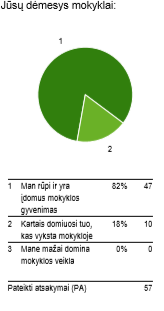 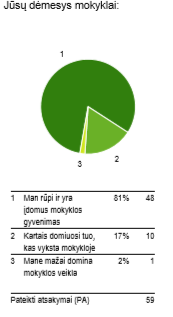 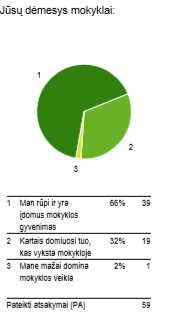 2016 m.2017 m.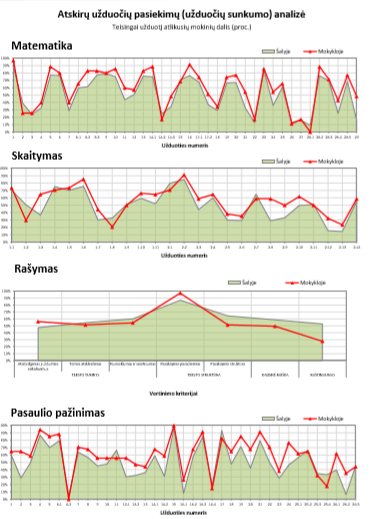 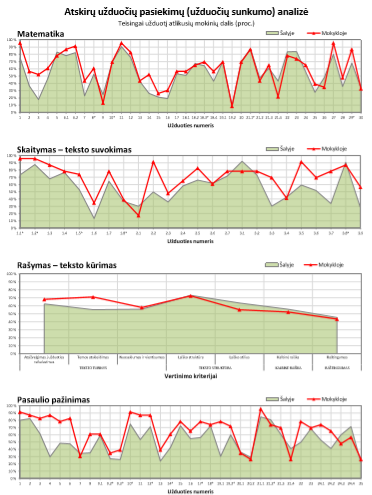 2018 m.2019 m.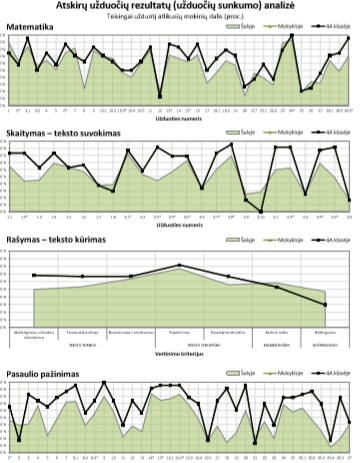 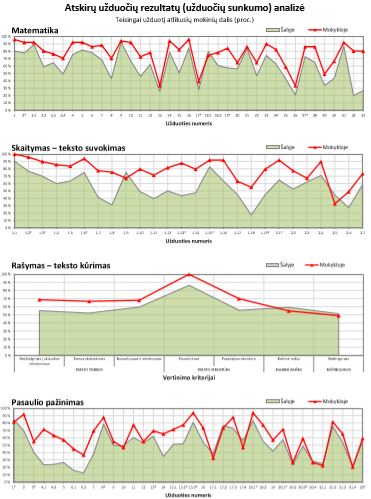 KriterijusStipriosios pusėsSilpnosios pusėsMOKYKLOS KULTŪRA(Etosas.Mokyklos vertybės.Įvaizdis.Ryšiai)Palanki psichologinė mokyklos-darželio     atmosfera;Mokyklos-darželio bendruomenės tarpusavio santykių sutelktumas;Mokyklos-darželio tradicijų tęstinumas;Bendravimas ir bendradarbiavimas su Naujosios Vilnios švietimo įstaigomis, kultūros centru, biblioteka, policija, bažnyčia;Bendruomenės narių santykiai visada atviri dialogui.Švietimo naujienų ir įstaigos veiklos sklaida mokyklos-darželio medijose.Prižiūrima ir tvarkoma mokyklos-darželio aplinka, įrengiami gėlynai, žaidimų ir sporto aikštelės.Išorinių ir vidinių poilsio erdvių neatitikimas vaikų poreikiams;Edukacinių erdvių lauke stygius.Sporto aikštyno ir sporto salės nebuvimas.Lauko klasės trūkumasUGDYMAS(IS) IR MOKYMAS(IS)(Bendrasis ugdymo organizavimas. Pamokos organizavimas.Ugdymo(si) proceso kokybė.Šeimos ir mokyklos bendradarbiavimas ugdymo(si) procese.Įgalinanti mokytis fizinė aplinka. Mokymasis be sienų)Ugdymo turinys atitinka šiuolaikinio ugdymo standartus. Kokybiški mokytojų ilgalaikiai ir teminiai planai;Veiklos planavimas, pamokos/veiklos struktūros parinkimas atitinkantis klasės/grupės žinias ir gebėjimus, bei klasės/grupės valdymas;Higienos normas atitinkantis pamokų/veiklų tvarkaraštis; Projektai ir renginiai;Mokytojo ir mokinio/ugdytinio dialogas, grįžtamasis ryšys;Mokykla-darželis aprūpinta moderniomis priemonėmis, kurios nuolat atnaujinamos. Individualūs išsikelti mokytojo profesinio tobulėjimo tikslai.Organizuojamos edukacijos tiek mokykloje-darželyje, tiek už įstaigos ribų;Šeima ir mokykla-darželis lygiaverčiai partneriai, priimantys sprendimus, susijusius su vaiko ugdymu(si);Gebėjimas mokyti(s) nuotoliniu būdu;Gerai organizuotas mokinių mokymas namuose.Mokymosi motyvacijos stoka; Nepakankamas dėmesys turinio ir veiklos parinkimui atskiriems mokiniams/ugdytiniams ir jų grupėms;Dalykų ryšiai ir integracija;Ribotos vadovėlių pasirinkimo galimybės. Erdvių popamokinei veiklai trūkumas.PASIEKIMAI (Pažanga ir pasiekimai.Vaiko raidos ir pasiekimų vertinimas.Vaiko pasiekimų kokybė)Mokykla-darželis tinkamai parengia ugdytinius mokytis 1-oje klasėje, teikia kokybišką ikimokyklinį ir priešmokyklinį ugdymą; tinkamai parengia mokinius tolesniam mokymuisi, teikia kokybišką pradinį išsilavinimą;Mokiniai dalyvauja nacionaliniuose mokinių pasiekimų patikrinimuose. Tinkamai analizuojami mokinių ir ugdytinių mokymosi bei ugdymo rezultatai ir panaudojami mokymo/ugdymo tobulinimui.Vertinimas atliekamas sistemingai, analizuojami ir aptariami vaiko pasiekimai. Vertinant, ypatingai atsižvelgiama į vaiko poreikius, gebėjimus. Mokykla-darželis sukūrusi sistemą, padedančią stebėti ir fiksuoti kiekvieno mokinio bei ugdytinio pasiekimų pokyčius, daromą pažangą. Tėvai sistemingai informuojami apie mokinių ir ugdytinių pasiekimus ir daromą pažangą elektroniniame EDUKA dienyne, individualių pokalbių metu. Prastos sąlygos mokinių sportinei veiklai ir patalpų trūkumas skaitmeninio raštingumo ugdymui.Mokinių įsivertinimui skiriamas nepakankamas dėmesys.PAGALBA MOKINIUI (Vaiko poreikių tenkinimas, rūpinimasis mokiniais. Pedagoginė, psichologinė ir socialinė pagalba. Parama ir pagalba šeimai. Vaiko teisių garantavimas ir atstovavimas )Sudaromos sąlygos mokinių ir ugdytinių saviraiškai, saviugdai, dalyvavimui olimpiadose, konkursuose, projektuose, talentų ugdymui.Tenkinami kiekvieno vaiko saugumo, emociniai, fiziniai, socialiniai poreikiai.Vykdomos prevencijos programos Lions Quest „Laikas kartu“ ir ,,Kimochi“.Veikia visos dienos mokyklos grupė.Organizuojama susipažinimo stovykla būsimiesiems pirmokams.Organizuojama vasaros poilsio stovykla socialiai pažeidžiamų šeimų mokiniams ir panašiai.Kryptingai veikia Vaiko gerovės komisija. Vykdomi Vaiko gerovės komisijos narių susitikimai su mokiniais/ugdytiniais ir tėvais dėl mokinių/ugdytinių elgesio, mokymosi sunkumų, mokymosi sutarties sąlygų nevykdymo.Teikiama specialiojo pedagogo, logopedo,  psichologo ir socialinė pagalba mokiniams/ugdytiniams ir jų tėvams, konsultuojami pedagogai. Vaikai stebimi švietimo pagalbos specialistų,  laiku diagnozuojamos problemos, atliekamas pedagoginis, psichologinis, logopedinis vaikų vertinimas, analizuojamas jo veiksmingumas.Vaikai supažindinami su vaikų teisėmis, nuolat bendradarbiaujama su Vaiko gerovės komisija,  Vaiko teisių atstovais, Krizių centru.Parengtas vaikų elgesio/mokymosi stebėjimo ir koregavimo algoritmas.Ne visada užtikrinama ugdymo(si) kokybė pamokoje, parenkant prasmingas veiklas, orientuotas į kiekvieno mokinio mokymosi sėkmę.Per mažai dėmesio skiriama gabių vaikų ugdymui.Dalis tėvų atsisako siūlomos pedagoginės, psichologinės, socialinės pagalbos.Stebimas neigiamas tėvų požiūris į specialiųjų poreikių vaikus.Švietimo pagalbos specialistų trūkumas.MOKYKLOS STRATEGINIS VALDYMAS(Mokyklos strategija. Mokyklos įsivertinimas. Vadovavimo stilius. Personalo valdymas. Materialinių išteklių valdymas.)Mokyklai-darželiui vadovauja kompetentingi vadovai, dalyvaujantys mokymuose bei nuolat tobulinantys kvalifikaciją. Vadovai geba įtraukti į mokyklos-darželio veiklą tėvus – jie dalyvauja savivaldoje, ruošia bendras šventes, pasirodymus, ekskursijas. Mokykloje-darželyje dirba išsilavinę, būtinas kompetencijas turintys mokytojai. Aptarnaujančio personalo darbas labai veiksmingas – švari ir graži mokyklos-darželio aplinka, tvarkingos vidaus patalpos, darbuotojai noriai bendradarbiauja su mokytojais, padeda ruoštis šventėms. Mokykloje-darželyje kiekvienais metais atliekamas veiklos įsivertinimas, strateginio plano stebėsena, teikiamos metinės ataskaitos.Didelis dėmesys skiriamas personalui (kvalifikacijos kėlimui, darbo krūvių išlaikymui, saugai, mikroklimatui).Organizuojamos mokytojų ir darbuotojų edukacinės išvykos, kurios telkia bendruomenę, plečia mokytojų ir darbuotojų akiratį, didina asmenines ir dalykines kompetencijas.Mokyklos – darželio ištekliai paskirstomi racionaliai, atsižvelgiant į mokinių/ugdytinių ir mokytojų/darbuotojų interesus. Mokykla – darželis pritraukia papildomas lėšas: gaudama 1,2% GPM, dalyvaudama įvairiuose projektuose, programose ir nuomodama patalpas neformaliajam vaikų švietimui.Nepakanka vidinių ir išorinių erdvių, per mažos valgyklos, bibliotekos, salės patalpos.Trūksta patalpų mokytojams dalykininkams, švietimo pagalbos specialistams, neformaliojo švietimo veikloms.Nepakankamai geras interneto ryšys.Mokykla-darželis neturi higienos paso.Stipriosios pusės:Geras mokyklos-darželio mikroklimatas;Aukšta mokytojų kvalifikacija;Daug kvalifikacijos kėlimo mokymų;Veiksmingas metodinių grupių darbas;Didelis dėmesys pamokos kokybei;Efektyvus specialaus pedagogo,  logopedo, psichologo, socialinio pedagogo ir mokytojo padėjėjų darbas;Klasių dalijimas į grupes per lietuvių kalbos ir anglų kalbos pamokas;Nacionaliniai mokinių pasiekimų patikrinimai;Vykdomas ankstyvasis anglų kalbos mokymas;Daug neformaliojo ugdymo veiklos užsiėmimų;Parengtas ir laimėtas ES projektas ,,Ugdymo kokybės gerinimas virtualių aplinkų ir ugdymo priemonių pagalba ”;Dalyvavimas projektuose:,,Tikslinė kompleksinė pagalba mokykloms“ ,,Renkuosi mokyti – mokyklų kaitai“,,Sveikatiada”„Saugios elektroninės erdvės vaikams kūrimas“,,Skaitmeninio ugdymo plėtra“; Naudojamas elektroninis EDUKA dienynas.Silpnosios pusės:Senas remontuotinas pastatas;Nesaugi mokyklos-darželio išorinė aplinka;Patalpų trūkumas;Nepakankama dalies mokinių mokymosi kokybė;Lietuvos demografinė situacija.Galimybės:Ugdyti visavertį ES pilietį;Mokyti vaikus bendrauti ir bendradarbiauti;Gerinti lietuvių kalbos mokymo(si) kokybę;Ugdymas(is) saugioje aplinkoje: visos dienos mokyklos grupės, neformalusis švietimas, vasaros stovyklos;Sudaryti sąlygas profesiniam informavimui ir orientavimui.Grėsmės:Mažas mokinių skaičius klasėse mažins įstaigos mokytojų etatus;Nerenovuotas pastatas sąlygos mokinių skaičiaus mažėjimą, kels grėsmę mokinių ir mokytojų sveikatos apsaugai;Savęs matymas kaip atskiro vieneto kolektyve apsunkina bendruomenės kaip visumos veiklą;Tėvų dalyvavimas bendruomenės gyvenime nenuoseklus; Nepasitikėjimas ir netikėjimas siūlomos pagalbos nauda vaikui;Didėjantis mokinių, turinčių elgesio ir emocijų, sveikatos sutrikimų skaičius.1.1. Uždavinys: Mokytojų kompetencijų tobulinimas1.1. Uždavinys: Mokytojų kompetencijų tobulinimas1.1. Uždavinys: Mokytojų kompetencijų tobulinimas1.1. Uždavinys: Mokytojų kompetencijų tobulinimas1.1. Uždavinys: Mokytojų kompetencijų tobulinimasPriemonėsAtsakingi vykdytojaiVykdymo terminaiVertinimo rodikliai (laukiami rezultatai)Lėšos, finansavimo šaltiniai1.1.1.Mokytojų dalyvavimas mokymuose, konferencijoseDirektorius2021-2025Visi mokytojai kasmet ne mažiau kaip 3 dienas dalyvaus mokymuose, konferencijoseMK, ES1.1.2.Mokytojų kalbinių kompetencijų ugdymasDirektoriaus pavaduotojas ugdymui2021-202520 proc. mokytojų tobulinsis kalbų kursuoseMK, ES, nuosavos lėšos1.1.3.Pasidalijimas gerąja patirtimiMetodinė taryba2021-2025Visi mokytojai ves atviras pamokas, dalyvaus kolegų renginiuoseŽm.1.2. Uždavinys: Ugdymo individualizavimas ir diferencijavimas1.2. Uždavinys: Ugdymo individualizavimas ir diferencijavimas1.2. Uždavinys: Ugdymo individualizavimas ir diferencijavimas1.2. Uždavinys: Ugdymo individualizavimas ir diferencijavimas1.2. Uždavinys: Ugdymo individualizavimas ir diferencijavimasPriemonėsAtsakingi vykdytojaiVykdymo terminaiVertinimo rodikliai (laukiami rezultatai)Lėšos, finansavimo šaltiniai1.2.1.Ugdymo plano pritaikymas skirtingų gebėjimų mokiniams ir ugdytiniamsMetodinė taryba2021-2025Atsižvelgiant į mokinių mokymosi poreikius ir individualios pažangos stebėjimo rezultatus, 80 proc. mokytojų pamokose individualizuos, diferencijuos užduotisŽm.1.2.2.IKT naudojimas pamokoseMokytojai2021-2025100 proc. mokytojų pamokose/užsiėmimuose naudosis IKTŽm.1.2.3.Mokinių ir ugdytinių dalyvavimas olimpiadose, konkursuose, projektuose, varžyboseMokytojai2021-202540 proc. mokinių ir ugdytinių pasieks aukštesnių rezultatųŽm.1.3. Uždavinys: Vaikų mokymas mokytis1.3. Uždavinys: Vaikų mokymas mokytis1.3. Uždavinys: Vaikų mokymas mokytis1.3. Uždavinys: Vaikų mokymas mokytis1.3. Uždavinys: Vaikų mokymas mokytisPriemonėsAtsakingi vykdytojaiVykdymo terminaiVertinimo rodikliai (laukiami rezultatai)Lėšos, finansavimo šaltiniai1.3.1.Pamokos struktūros tobulinimasDirektoriaus pavaduotojas ugdymui2021-2025Gerės mokinių mokymosi pasiekimaiŽm.1.3.2.Mokinių skatinimas mokytis savarankiškaiMokytojai2021-2025Mokiniai taps atsakingi už savo žinias, gebės mokytis nuotoliniu būduŽm.1.3.3.Mokinių dalyvavimas projektinėje veiklojeMetodinė grupė2021-2025Mokiniai išmoks gilinti, plėsti turimas žiniasŽm., Spec.1.4. Uždavinys: Ugdymo siejimas su socialine aplinka1.4. Uždavinys: Ugdymo siejimas su socialine aplinka1.4. Uždavinys: Ugdymo siejimas su socialine aplinka1.4. Uždavinys: Ugdymo siejimas su socialine aplinka1.4. Uždavinys: Ugdymo siejimas su socialine aplinkaPriemonėsAtsakingi vykdytojaiVykdymo terminaiVertinimo rodikliai (laukiami rezultatai)Lėšos, finansavimo šaltiniai1.4.1.Edukaciniai užsiėmimai kitose aplinkoseMokytojai2021-2025Mokiniai ir ugdytiniai įgis įvairių praktinių įgūdžiųMK, Spec.1.4.2.Ugdymas karjeraiDirektorius2021-2025Karjeros savaitės metu vaikų tėvai ves edukacinius užsiėmimus, plėtojant mokinių/ugdytinių ankstyvojo ugdymo karjerai kompetencijas. Žm.1.4.3.Edukacinės išvykosMokytojai2021-2025Mokiniai ir ugdytiniai įgis istorinių, geografinių žiniųSpec.2.1. Uždavinys: Pastato ir aplinkos renovacija2.1. Uždavinys: Pastato ir aplinkos renovacija2.1. Uždavinys: Pastato ir aplinkos renovacija2.1. Uždavinys: Pastato ir aplinkos renovacija2.1. Uždavinys: Pastato ir aplinkos renovacijaPriemonėsAtsakingi vykdytojaiVykdymo terminaiVertinimo rodikliai (laukiami rezultatai)Lėšos, finansavimo šaltiniai2.1.1.Pastato ir pamatų apšiltinimasDirektoriaus pavaduotojas ūkiui2025Energijos išteklių taupymasES2.1.2.Vidaus patalpų remontas Direktoriaus pavaduotojas ūkiui2025Tvarkinga ir švari aplinkaŠMM2.1.3. Vandens ir nuotekų vamzdyno renovacijaDirektoriaus pavaduotojas ūkiui2025Energijos išteklių taupymas, saugios aplinkos kūrimasSB2.2. Uždavinys: Ikimokyklinio ugdymo mokytojų darbo vietų kompiuterizavimas2.2. Uždavinys: Ikimokyklinio ugdymo mokytojų darbo vietų kompiuterizavimas2.2. Uždavinys: Ikimokyklinio ugdymo mokytojų darbo vietų kompiuterizavimas2.2. Uždavinys: Ikimokyklinio ugdymo mokytojų darbo vietų kompiuterizavimas2.2. Uždavinys: Ikimokyklinio ugdymo mokytojų darbo vietų kompiuterizavimasPriemonėsAtsakingi vykdytojaiVykdymo terminaiVertinimo rodikliai (laukiami rezultatai)Lėšos, finansavimo šaltiniai2.2.1.Naujos kompiuterinės įrangos įgijimasDirektoriaus pavaduotojas ūkiui2021-2025Modernizuoti visi kabinetaiMK, Spec., TM2.2.2.Programinės įrangos įgijimasDirektoriaus pavaduotojas ugdymui2021-2025IKT programų įvairovė skatins ikimokyklinio ugdymo mokytojus dirbti kūrybiškaiMK, Spec., TM2.2.3.Mokytojų IKT kompetencijų tobulinimasDirektorius2021-2025Pagerės veiklų kokybėMK, Spec.2.3. Uždavinys: Edukacinių aplinkų kūrimas2.3. Uždavinys: Edukacinių aplinkų kūrimas2.3. Uždavinys: Edukacinių aplinkų kūrimas2.3. Uždavinys: Edukacinių aplinkų kūrimas2.3. Uždavinys: Edukacinių aplinkų kūrimasPriemonėsAtsakingi vykdytojaiVykdymo terminaiVertinimo rodikliai (laukiami rezultatai)Lėšos, finansavimo šaltiniai2.3.1.Oranžerijos įrengimasDirektoriaus pavaduotojai ugdymui ir ūkiui Mokytojai2021-2025Mokytojai su ugdytiniais kurs aplinką, vykdys gamtamokslinius edukacinius užsiėmimusMK, Žm., TM2.3.2.Mokinių ir ugdytinių laisvalaikio erdvių kūrimasDirektoriaus pavaduotojai ugdymui ir ūkiui Mokytojai2021-2025Įrengta vieta mokinių ir ugdytinių laisvalaikio leidimuiSpec., Žm., TM2.3.3.Lauko aplinkų kūrimasDirektoriaus pavaduotojai ugdymui ir ūkiui2021-2025Įrengta lauko klasėSpec., Žm.2.4. Uždavinys: Sporto, laisvalaikio aplinkų kūrimas2.4. Uždavinys: Sporto, laisvalaikio aplinkų kūrimas2.4. Uždavinys: Sporto, laisvalaikio aplinkų kūrimas2.4. Uždavinys: Sporto, laisvalaikio aplinkų kūrimas2.4. Uždavinys: Sporto, laisvalaikio aplinkų kūrimasPriemonėsAtsakingi vykdytojaiVykdymo terminaiVertinimo rodikliai (laukiami rezultatai)Lėšos, finansavimo šaltiniai2.4.1.Futbolo aikštelės įrengimasDirektoriaus pavaduotojai ugdymui ir ūkiui2021-2025Mokiniai ir ugdytiniai mokės ir galės žaisti futboląSpec., TM2.4.2.Sporto erdvių įrengimasDirektoriaus pavaduotojai ugdymui ir ūkiui2021-2025Gerės mokinių ir ugdytinių sveikataSpec., TM2.4.3.Laisvalaikio, poilsio erdvių įrengimasDirektoriaus pavaduotojai ugdymui ir ūkiui2021-2025Ugdytiniai turės atskirą vietą poilsiui, laisvalaikio veiklaiSB, TM